КАРАР                                                                            ПОСТАНОВЛЕНИЕ         23 март 2015й.                              № 14                       23 марта 2015г.«О плане мероприятий по обеспечению пожарной безопасности в весенне-летний пожароопасный период 2015 года на территории сельского поселения Максим – Горьковский сельсовет муниципального района Белебеевский район Республики Башкортостан».    На основании постановления главы администрации муниципального района Белебеевский район Республики Башкортостан №641 от 23.03.2015г. «О плане мероприятий по обеспечению пожарной безопасности в весенне-летний пожароопасный период 2015 года на территории муниципального района Белебеевский район Республики Башкортостан» с целью обеспечения пожарной безопасности в населенных пунктах, промышленных предприятиях, организациях и учреждениях всех форм собственности, расположенных на территории сельского поселения Максим – Горьковский сельсовет муниципального района Белебеевский район Республики Башкортостан:                                            ПОСТАНОВЛЯЮ:                                                                                                                            1. Утвердить план мероприятий по обеспечению пожарной безопасности на территории сельского поселения Максим – Горьковский сельсовет муниципального района Белебеевский район в весенне-летний пожароопасный период 2015 года (прилагается).2. Рекомендовать:- руководителям организаций и учреждений всех форм собственности организовать выполнение мероприятий месячника пожарной безопасности;- руководителям предприятий, организаций и учреждений выполнить требования, предусмотренные Федеральным законом от 21 декабря . N 69-ФЗ "О пожарной безопасности" и Федеральным законом от 22 июля 2008г. N 123-ФЗ "Технический регламент о требованиях пожарной безопасности".3. Контроль за выполнением данного постановления оставляю за собой.Глава сельского поселения                                             Н.К. Красильникова                                                                                                                                                                         приложениек постановлению Главы сельского поселенияМаксим – Горьковский сельсовет муниципального районаБелебеевский район РБ№14     от «23» марта .ПЛАНмероприятий по обеспечению пожарной безопасностина территории сельского поселения Максим – Горьковский сельсовет муниципального района Белебеевский районв весенне-летний пожароопасный период 2015 года  И.о. управляющий делами                                                       Гареева Н.С.         Баш7ортостан Республика3ыБ2л2б2й районы муниципаль районыны8Максим – Горький ауыл советыауыл бил2м23е хакими2те.Горький ис. ПУЙ ауылы, Бакса урамы,  3Тел.2-07-40 , факс: 2-08-98  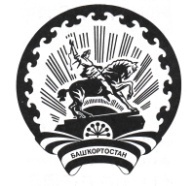 Республика БашкортостанАдминистрация сельского поселения Максим – Горьковский сельсовет муниципального района Белебеевский район452014, с. ЦУП им. М.Горького, ул. Садовая, 3Тел. 2-07-40, факс: 2-08-98№ № п/пНаименование мероприятийНаименование мероприятийСрок исполненияСрок исполненияОтветственные за исполнениемОтветственные за исполнением1.Провести в сельском поселении Максим-Горьковский  сельсовет подворные обходы совместно с уполномоченным участковым и внештатными инспекторами пожарной охраны надзорно-профилактическую операцию «Жилище-2015». последующим обсуждением на сходах граждан вопросов предупреждения пожаров в быту, наведения чистоты и порядка во дворах частного сектора после таяния снежного покрова.Провести в сельском поселении Максим-Горьковский  сельсовет подворные обходы совместно с уполномоченным участковым и внештатными инспекторами пожарной охраны надзорно-профилактическую операцию «Жилище-2015». последующим обсуждением на сходах граждан вопросов предупреждения пожаров в быту, наведения чистоты и порядка во дворах частного сектора после таяния снежного покрова.ПостоянноПостоянноУчастковый уполномоченный полиции, землеустроитель, сотрудники МАУК Максим-Горьковский СДКУчастковый уполномоченный полиции, землеустроитель, сотрудники МАУК Максим-Горьковский СДК2.Руководителям объектов организовать ремонт искусственных противопожарных водоемов, сетей наружного противопожарного водоснабжения, а также подъездных путей на территориях объектов. Имеющиеся водонапорные башниоборудовать устройством для забора воды пожарной техникой в любое время года.Руководителям объектов организовать ремонт искусственных противопожарных водоемов, сетей наружного противопожарного водоснабжения, а также подъездных путей на территориях объектов. Имеющиеся водонапорные башниоборудовать устройством для забора воды пожарной техникой в любое время года.2 квартал 2015г.2 квартал 2015г.Руководители объектов, организаций, учреждений, независимо от формы собственности.Руководители объектов, организаций, учреждений, независимо от формы собственности.3.Организовать проведение в образовательных учреждениях сельского поселения МБОУ СОШ с. ЦУП им.М.Горького и МБОУ ООШ села санатория Глуховскогомесячника пожарной безопасности.В целях предупреждения пожаров от детской шалости с огнем:- провести беседы с родителями на родительских собраниях в школах и дошкольных учреждениях;- провести «Уроки безопасности» по вопросам соблюдения противопожарных требований в быту и школе;- организовать экскурсии в подразделения пожарной охраны;- организовать показ видеофильмов на противопожарную тематику на подведомственных учреждениях.Апрель-май2015г.Апрель-май2015г.Директор МБОУ СОШ с. ЦУП им.М.Горького Игнатьева Н.Д.Директор МБОУ ООШ села санатория Глуховского Гибаева А.Р.Директор МБОУ СОШ с. ЦУП им.М.Горького Игнатьева Н.Д.Директор МБОУ ООШ села санатория Глуховского Гибаева А.Р.4.Обеспечить выполнение первичных мер пожарной безопасности в границах населённых пунктов: сельского поселения Максим-Горьковский  сельсоветПостоянноПостоянноГлава сельского поселения.Глава сельского поселения.5.Организовать работу по запрету сжигания мусора на территории населенных пунктов и разведения костров в лесных массивах в пожароопасный период.Немедленно и постоянноНемедленно и постоянноГлава сельского поселения, руководители объектов, организаций, учреждений, независимо от формы собственности, участковый уполномоченный полиции,  внештатные инспектораГлава сельского поселения, руководители объектов, организаций, учреждений, независимо от формы собственности, участковый уполномоченный полиции,  внештатные инспектора6.Провести рейды совместно с участковым уполномоченным полиции по проверке противопожарного состояния мест проживания, взятых на учет малоимущих, одиноких престарелых пенсионеров и инвалидов, многодетных семей, а также лиц, склонных к злоупотреблению алкогольной продукции и наркоманов.В ходе операции«Жилище-2015»В ходе операции«Жилище-2015»Глава сельского поселения, участковый уполномоченный полиции,внештатные инспектора.Глава сельского поселения, участковый уполномоченный полиции,внештатные инспектора.7.Провести проверки подвальных и чердачных помещений многоквартирных жилых домов, пустующих и подлежащих сносу строений, гаражей, вагончиков.Апрель-май 2015г.Апрель-май 2015г.Директор ООО УК «ЖЭУ №1», участковый уполномоченный полиции, старшие по домам с выбором непосредственного управления.Директор ООО УК «ЖЭУ №1», участковый уполномоченный полиции, старшие по домам с выбором непосредственного управления.8.Обеспечить условия для беспрепятственного подъезда и установки пожарно-спасательной техники, работоспособности          наружного и внутреннего противопожарного водоснабжения возле зданий для проживания людей (в соответствии с распоряжением Правительства РБ от 27.08.2007 г. № 942-р)ПостоянноПостоянноГлава сельского поселения,   Директор ООО УК «ЖЭУ №1»,участковый уполномоченный полиции.Глава сельского поселения,   Директор ООО УК «ЖЭУ №1»,участковый уполномоченный полиции.9.Организовать для населения регулярное информирование вопросов предупреждения пожаров в весенне-летний пожароопасный период.ПостоянноПостоянноГлава сельского поселения, сотрудники библиотеки и  Максим – Горьковского СДКГлава сельского поселения, сотрудники библиотеки и  Максим – Горьковского СДК10.Продолжить обучение добровольных пожарных на базе ПЧ-43ПостоянноПостоянноГлава сельского поселения, ПЧ-43Глава сельского поселения, ПЧ-43